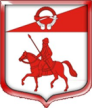 Администрация муниципального образованияСтаропольское сельское поселениеСланцевского муниципального района Ленинградской областиПОСТАНОВЛЕНИЕ03.10.2016                                                                                                     № 196-пОб утверждении Перечня должностей работников 
администрации муниципального образования Старопольское сельское поселение, замещение которых 
предусматривает осуществление обработки персональных 
данных либо осуществление доступа к персональным данным
     В соответствии с Постановлением Правительства Российской Федерации от 21.03.2012г. №211 «Об утверждении перечня мер, направленных на обеспечение выполнения обязанностей, предусмотренных Федеральным законом «О персональных данных» и принятыми в соответствии с ним нормативным правовыми актами, операторами, являющимися государственными или муниципальными органами»:

         1. Утвердить Перечень должностей работников администрации муниципального образования Старопольское сельское поселение, замещение которых предусматривает осуществление обработки персональных данных либо осуществление доступа к персональным данным. (Прилагается).
        2. Разместить настоящее распоряжение на официальном сайте администрации.
         

И.о.главы администрацииСтаропольского сельского поселения                                                  Г.Э.Лебедева.Приложение
Перечень
должностей работников администрации муниципального образования, замещение которых предусматривает осуществление обработки персональных данных либо осуществление доступа к персональным данным№ п/пНаименование должностиГлава администрацииЗаместитель главы администрацииВедущий специалист- главный бухгалтерСпециалист 1 категории